Individual Project – Initial Project IdeasFRONT COVER - Add your title and any images that represent what your project is about (example below).To create a guide on how to build a wall for a garden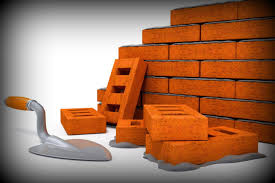 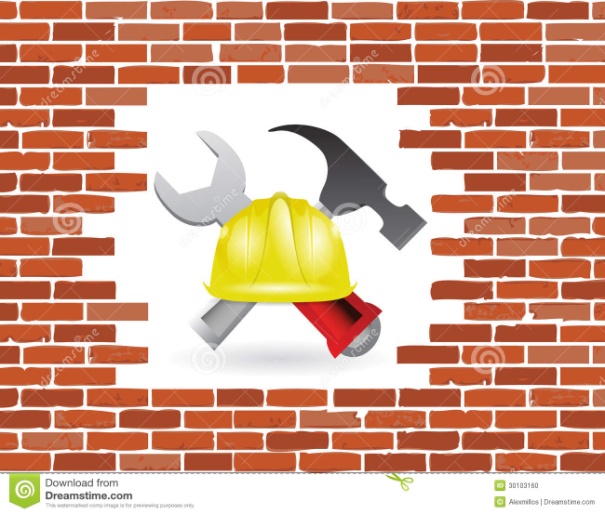 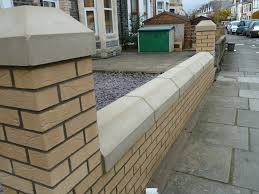 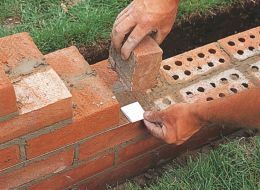 ContentsIntroductionAims and ObjectivesRational for your Research MethodsDevelopment Record Secondary Data Analysis Primary Data AnalysisConclusion EvaluationBibliographyAppendixIntroductionAims and ObjectivesAim 1 - Objectives for aim 1 Aim 2 - Objectives for aim 2Aim 3 - Objectives for aim 1 Rationale for your Research MethodsDevelopment Record: Secondary ResearchDevelopment Record- Go to your development plan to start your artefactPrimary ResearchAnalyse what you have found out from your research here.Development of My ProductAdd here any pictures / screen shots of you designing your product.Final ProductAdd photos of your final product here.Annotate what you have done to meet your aims and objectives.ConclusionEvaluationBibliographyAppendixSourceDetails of Source What information did you use this information for?How was this source successful?e.g. Internethttps://targetjobs.co.uk/careers-advice/choosing-an-employer/320357-which-graduate-career-offers-the-best-pay This website gave me information on the top paying graduate jobsThis website helped me understand the  different starting wages for different types of graduation jobs